Приложение № 2 к решению городской Думы городского округа Шуя № от 29.12.2014 № 295    Графическое изображениесхемы одномандатных избирательных округов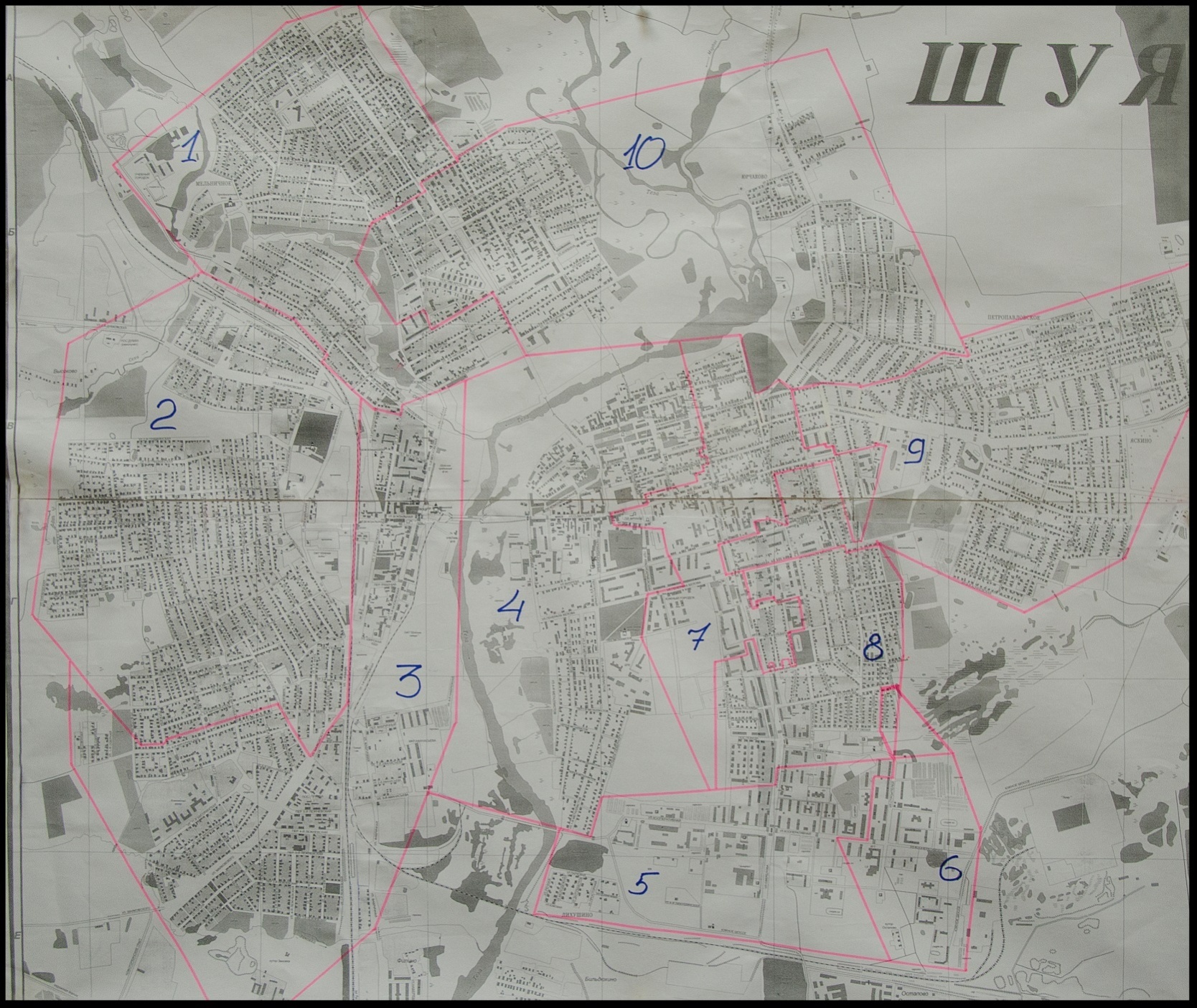 